新 书 推 荐中文书名：《戴安娜：爱心王妃》英文书名：Diana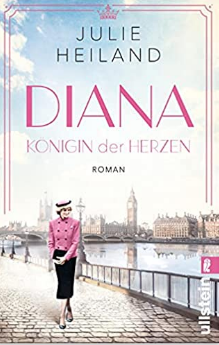 德文书名：Diana: Königin der Herzen作    者：Julie Heiland   出 版 社：Ullstein   代理公司：ANA/ Susan Xia 	页    数：496页出版时间：2021年11月代理地区：中国大陆、台湾审读资料：电子稿类    型：历史小说内容简介：戴安娜王妃 - 时代的象征

    伦敦， 1978 年：17 岁的戴安娜·斯宾塞参加观看一场马球比赛。由于她来自最著名的贵族家庭之一，这一天对她来说并不陌生。相反，与英国未来国王的调情将永远改变她的生活：不到三年，她站在圣保罗大教堂 3500 名来宾面前，庆祝这场世纪婚礼。尽管她不适应皇室家族的日常生活和严格的礼仪，以及查尔斯对她的爱的冷漠，但她找到了自己的路 — 整个世界很快将臣服于她的脚下……作者简介：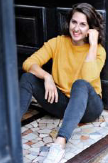 朱莉·海兰（Julie Heiland）生于 1991 年。她毕业于新闻专业，并接受过修辞学和表演培训。她在慕尼黑附近生活。谢谢您的阅读！请将反馈信息发至：夏蕊（Susan Xia）安德鲁·纳伯格联合国际有限公司北京代表处北京市海淀区中关村大街甲59号中国人民大学文化大厦1705室邮编：100872电话：010-82504406传真：010-82504200Email：susan@nurnberg.com.cn 网址：http://www.nurnberg.com.cn
微博：http://weibo.com/nurnberg豆瓣小站：http://site.douban.com/110577/